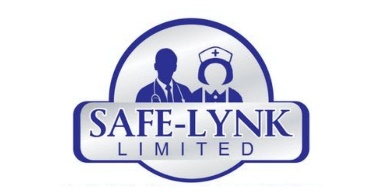 Candidate Registration Form Please write in BLOCK CAPITALS and in black ink. POSITION APPLIED FOR: 	WORK HISTORYPlease ensure you complete this section even if you have a CV. Please ensure that you leave no gaps unaccounted for and it covers 10  yearsYOUR EDUCATION, QUALIFICATIONS AND TRAINING                        Please ensure you list all educational and relevant training undertakenPROFESSIONAL MEMBERSHIPSPlease enclose, with your application a copy of your registration and membership cardREGISTRATION DECLARATION FORMSPlease read before signingAvailabilityPlease specify the kind of Care work are you interested in? (tick all that apply)NHS☐            PRIVATE HOSPITAL☐          NURSING HOME☐           RESIDENTAL HOME☐  			OTHER:__________________________________________________________________________________(Please specify) SHORT TERM☐        	LONG TERM☐  			Please indicate when you would like to work. Please tick all relevant boxes.PART-TIME☐   	FULL-TIME☐   	                     BANK HOLIDAYS☐  				DAYS (M-F) ☐             EVENINGS (M-F) ☐                        NIGHTS (M-F) ☐  		DAYS (SAT-SUN) ☐    EVENINGS (SAT-SUN) ☐             NIGHTS (SAT-SUN) EVENINGS (M-F) ☐OTHER (Please specify):___________________________________________________________AVALIBILITY:When can you start to work:_______________	   Attend an interview:_________________	Do you have any holiday booked? Yes☐     No☐	  If Yes, please provide the dates:________				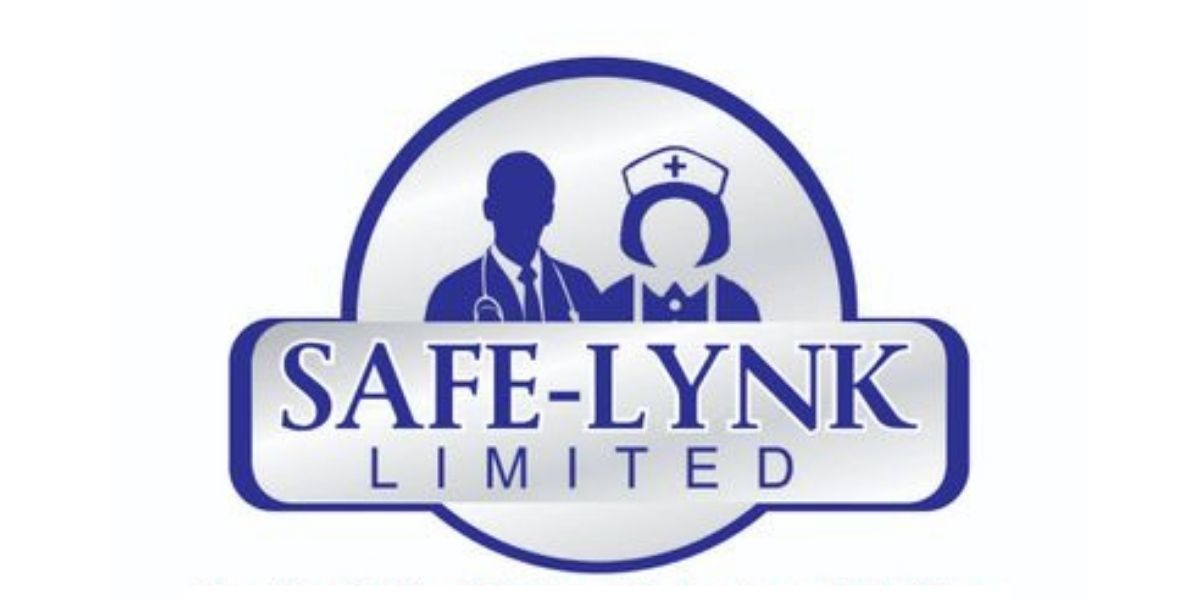           Please send your completed registration pack to:Safe-Lynk Ltd, Office 173, 321 - 323 High RoadChadwell Heath, Essex, RM6 6AXOr email: info@safelynk.co.ukREGISTRATION CHECKLIST To complete your registration, you will be required to provide the following documentationTHANK YOU FOR COMPLETING THE REGISTRATION FORM Book an appointment to register in the office, as long as you bring all your documents, we will pay your travel    Get yourself compliant within two weeks and we will give you a FREE uniform           We run a weekly payroll service. Do you know if you refer your friends, we will pay you £50 per person after 100 hours? Many of our candidates are earning           100’s through referrals every month, why not start today?” You must be fully compliant within two weeks of receiving your registration pack to receive a free uniform. We will pay you £50 for every worker you refer; they must complete 100 hours to receive payment and must be new referrals that are not already held in our data base. PERSONAL DETAILS Title: Date of birth: Forename: Surname: Previous Surname: Date of use from:               Until: Gender: Marital statusNI Number:                                       ADDRESS: 	 Post code: WAYS TO CONTACT YOU:Mobile Number: Home Number: Email:   EMERGENCY CONTACT:Next of Kin:Name:           Relationship: Phone : Address: Email: ABOUT YOUR CURRENT JOBJob Title:                                                                                                                           Current Pay p/h: £Duties:Current Place of Work:                                                                                                  Day/Night Shift:Previous Job    From: To: Name of Employer: Job Title: Job Title: Job Title: Job Title: Job Title: Job Title: Address: Address: Main Responsibilities: Reason for Leaving: Reason for Leaving: From: To: Name of Employer: Job Title: Job Title: Job Title: Job Title: Job Title: Job Title: Address: Address: Main Responsibilities: Reason for Leaving: Reason for Leaving: From: To: Name of Employer: Job Title: Job Title: Job Title: Job Title: Job Title: Job Title: Address: Address: Main Responsibilities: Reason for Leaving: Reason for Leaving: From: To: Name of Employer: Job Title:Job Title:Job Title:Job Title:Job Title:Job Title:Address: Address: Main Responsibilities: Reason for Leaving: Reason for Leaving:        EDUCATIONEstablishment: From:                                      To:Qualification GradeMANDATORY TRAINING MANDATORY TRAINING MANDATORY TRAINING MANDATORY TRAINING MANDATORY TRAINING Please tick if you have completed the following training within the last 12 months Please enclose copies of your training certificates Please tick if you have completed the following training within the last 12 months Please enclose copies of your training certificates Please tick if you have completed the following training within the last 12 months Please enclose copies of your training certificates Please tick if you have completed the following training within the last 12 months Please enclose copies of your training certificates Please tick if you have completed the following training within the last 12 months Please enclose copies of your training certificates Moving and Handling: ☐ Basic Life Support: ☐ Intermediate Life Support: ☐ Advanced Life Support: ☐ Complaints Handling: ☐ Handling Violence and Aggression: ☐ Fire Safety: ☐ COSHH: ☐ RIDDOR: ☐ Caldicott Protocols: ☐ Data Protection: ☐ Infection Control: ☐ Lone Worker Training: ☐ Food Hygiene (where required to handle food): ☐ Personal Safety (Mental Health &Learning Dis’): ☐  Covid-19☐ Other: Other: Other: ☐ Professional Body/TypePin: Renewal Date:Current DBS Disclosure (formally known as CRB): Yes ☐No ☐ Clear: Yes ☐   No ☐ Issue Date: Disclosure Number: Is this certificate registered with the update service? Is this certificate registered with the update service? Yes ☐     No ☐ You will be requested to carry out a DBS at registration and annually upon employment You will be requested to carry out a DBS at registration and annually upon employment You will be requested to carry out a DBS at registration and annually upon employment BANK PAYMENT DETAILSName of Bank/Building Society: Account Name: Personal ☐   Or    LTD ☐ Personal ☐   Or    LTD ☐ Branch Address: Post Code: Account No: Sort Code: DRIVING DETAILS Do you hold a valid UK driver’s licence?         Yes ☐                                                            No ☐Do you have use of a car?                Yes ☐                                                                            No ☐    IMMUNISATIONS IMMUNISATIONS IMMUNISATIONS IMMUNISATIONS IMMUNISATIONS IMMUNISATIONS IMMUNISATIONS IMMUNISATIONS IMMUNISATIONS Please indicate which off the following Immunisations you have been vaccinated against and include your vaccination reports when returning your registration. Please indicate which off the following Immunisations you have been vaccinated against and include your vaccination reports when returning your registration. Please indicate which off the following Immunisations you have been vaccinated against and include your vaccination reports when returning your registration. Please indicate which off the following Immunisations you have been vaccinated against and include your vaccination reports when returning your registration. Please indicate which off the following Immunisations you have been vaccinated against and include your vaccination reports when returning your registration. Please indicate which off the following Immunisations you have been vaccinated against and include your vaccination reports when returning your registration. Please indicate which off the following Immunisations you have been vaccinated against and include your vaccination reports when returning your registration. Please indicate which off the following Immunisations you have been vaccinated against and include your vaccination reports when returning your registration. Please indicate which off the following Immunisations you have been vaccinated against and include your vaccination reports when returning your registration. EPP and Non EPP Hep B Yes ☐ No ☐ Hep B Yes ☐ No ☐ TB Yes ☐ No ☐ Varicella Yes ☐ No ☐ Varicella Yes ☐ No ☐ Measles Yes ☐ No ☐ Measles Yes ☐ No ☐ Rubella  Yes ☐ No ☐ EPP Candidates Only Hep C No Proof ☐ Negative ☐ Positive ☐ Hep C No Proof ☐ Negative ☐ Positive ☐ Hep B Antigen No Proof ☐ Negative ☐ Positive ☐ Hep B Antigen No Proof ☐ Negative ☐ Positive ☐ Hep B Antigen No Proof ☐ Negative ☐ Positive ☐ HIV No Proof ☐ Negative ☐ Positive ☐ HIV No Proof ☐ Negative ☐ Positive ☐ HIV No Proof ☐ Negative ☐ Positive ☐ All applications who cannot provide a registered DBS or full immunisation record will be required to complete at their own cost.Candidates will be required to purchase uniform if required at the cost of £20 this will be deducted from your timesheet once you have started working through us All applications who cannot provide a registered DBS or full immunisation record will be required to complete at their own cost.Candidates will be required to purchase uniform if required at the cost of £20 this will be deducted from your timesheet once you have started working through us All applications who cannot provide a registered DBS or full immunisation record will be required to complete at their own cost.Candidates will be required to purchase uniform if required at the cost of £20 this will be deducted from your timesheet once you have started working through us All applications who cannot provide a registered DBS or full immunisation record will be required to complete at their own cost.Candidates will be required to purchase uniform if required at the cost of £20 this will be deducted from your timesheet once you have started working through us All applications who cannot provide a registered DBS or full immunisation record will be required to complete at their own cost.Candidates will be required to purchase uniform if required at the cost of £20 this will be deducted from your timesheet once you have started working through us All applications who cannot provide a registered DBS or full immunisation record will be required to complete at their own cost.Candidates will be required to purchase uniform if required at the cost of £20 this will be deducted from your timesheet once you have started working through us All applications who cannot provide a registered DBS or full immunisation record will be required to complete at their own cost.Candidates will be required to purchase uniform if required at the cost of £20 this will be deducted from your timesheet once you have started working through us All applications who cannot provide a registered DBS or full immunisation record will be required to complete at their own cost.Candidates will be required to purchase uniform if required at the cost of £20 this will be deducted from your timesheet once you have started working through us All applications who cannot provide a registered DBS or full immunisation record will be required to complete at their own cost.Candidates will be required to purchase uniform if required at the cost of £20 this will be deducted from your timesheet once you have started working through us Please sign to say you have read and understood the above Please sign to say you have read and understood the above Please sign to say you have read and understood the above Please sign to say you have read and understood the above Please sign to say you have read and understood the above Please sign to say you have read and understood the above Please sign to say you have read and understood the above Please sign to say you have read and understood the above Please sign to say you have read and understood the above Your Signature: Your Signature: Date: Date: HEALTH DECLARATIONS HEALTH DECLARATIONS HEALTH DECLARATIONS HEALTH DECLARATIONS HEALTH DECLARATIONS HEALTH DECLARATIONS All applicants must complete the enclosed health questionnaire to enable us to establish your fitness for work. We would ask all OVERSEAS candidates to provide a medical statement from their GP or medical department confirming your state of health. Your details will be passed to our Occupational Health Doctors to establish your fitness for work. Please sign the declaration below to allow Safe-Lynk Ltd to release your information for inspection. I ………………………………………………………………………………………………………………….  consent to Safe-Lynk Ltd releasing my health and immunisation records for review. I understand that based on this review I may be required to undergo a medical examination to establish my fitness for work.  I confirm that I will immediately inform Safe-Lynk Ltd in confidence if I am HIV Positive, Hep B positive or if I have AIDS in accordance with the Department of Health guidelines. I am aware of my obligations regarding MRSA contact and the need for screening. I agree to immediately inform Safe-Lynk Ltd should my general condition of health change.  I will inform Safe-Lynk Ltd immediately if I discover that I am pregnant. I understand that withholding information or giving false answers may lead to dismissal. I also hereby consent to Safe-Lynk Ltd obtaining further information regarding my health from my GP or Occupational Health Department. All applicants must complete the enclosed health questionnaire to enable us to establish your fitness for work. We would ask all OVERSEAS candidates to provide a medical statement from their GP or medical department confirming your state of health. Your details will be passed to our Occupational Health Doctors to establish your fitness for work. Please sign the declaration below to allow Safe-Lynk Ltd to release your information for inspection. I ………………………………………………………………………………………………………………….  consent to Safe-Lynk Ltd releasing my health and immunisation records for review. I understand that based on this review I may be required to undergo a medical examination to establish my fitness for work.  I confirm that I will immediately inform Safe-Lynk Ltd in confidence if I am HIV Positive, Hep B positive or if I have AIDS in accordance with the Department of Health guidelines. I am aware of my obligations regarding MRSA contact and the need for screening. I agree to immediately inform Safe-Lynk Ltd should my general condition of health change.  I will inform Safe-Lynk Ltd immediately if I discover that I am pregnant. I understand that withholding information or giving false answers may lead to dismissal. I also hereby consent to Safe-Lynk Ltd obtaining further information regarding my health from my GP or Occupational Health Department. All applicants must complete the enclosed health questionnaire to enable us to establish your fitness for work. We would ask all OVERSEAS candidates to provide a medical statement from their GP or medical department confirming your state of health. Your details will be passed to our Occupational Health Doctors to establish your fitness for work. Please sign the declaration below to allow Safe-Lynk Ltd to release your information for inspection. I ………………………………………………………………………………………………………………….  consent to Safe-Lynk Ltd releasing my health and immunisation records for review. I understand that based on this review I may be required to undergo a medical examination to establish my fitness for work.  I confirm that I will immediately inform Safe-Lynk Ltd in confidence if I am HIV Positive, Hep B positive or if I have AIDS in accordance with the Department of Health guidelines. I am aware of my obligations regarding MRSA contact and the need for screening. I agree to immediately inform Safe-Lynk Ltd should my general condition of health change.  I will inform Safe-Lynk Ltd immediately if I discover that I am pregnant. I understand that withholding information or giving false answers may lead to dismissal. I also hereby consent to Safe-Lynk Ltd obtaining further information regarding my health from my GP or Occupational Health Department. All applicants must complete the enclosed health questionnaire to enable us to establish your fitness for work. We would ask all OVERSEAS candidates to provide a medical statement from their GP or medical department confirming your state of health. Your details will be passed to our Occupational Health Doctors to establish your fitness for work. Please sign the declaration below to allow Safe-Lynk Ltd to release your information for inspection. I ………………………………………………………………………………………………………………….  consent to Safe-Lynk Ltd releasing my health and immunisation records for review. I understand that based on this review I may be required to undergo a medical examination to establish my fitness for work.  I confirm that I will immediately inform Safe-Lynk Ltd in confidence if I am HIV Positive, Hep B positive or if I have AIDS in accordance with the Department of Health guidelines. I am aware of my obligations regarding MRSA contact and the need for screening. I agree to immediately inform Safe-Lynk Ltd should my general condition of health change.  I will inform Safe-Lynk Ltd immediately if I discover that I am pregnant. I understand that withholding information or giving false answers may lead to dismissal. I also hereby consent to Safe-Lynk Ltd obtaining further information regarding my health from my GP or Occupational Health Department. All applicants must complete the enclosed health questionnaire to enable us to establish your fitness for work. We would ask all OVERSEAS candidates to provide a medical statement from their GP or medical department confirming your state of health. Your details will be passed to our Occupational Health Doctors to establish your fitness for work. Please sign the declaration below to allow Safe-Lynk Ltd to release your information for inspection. I ………………………………………………………………………………………………………………….  consent to Safe-Lynk Ltd releasing my health and immunisation records for review. I understand that based on this review I may be required to undergo a medical examination to establish my fitness for work.  I confirm that I will immediately inform Safe-Lynk Ltd in confidence if I am HIV Positive, Hep B positive or if I have AIDS in accordance with the Department of Health guidelines. I am aware of my obligations regarding MRSA contact and the need for screening. I agree to immediately inform Safe-Lynk Ltd should my general condition of health change.  I will inform Safe-Lynk Ltd immediately if I discover that I am pregnant. I understand that withholding information or giving false answers may lead to dismissal. I also hereby consent to Safe-Lynk Ltd obtaining further information regarding my health from my GP or Occupational Health Department. All applicants must complete the enclosed health questionnaire to enable us to establish your fitness for work. We would ask all OVERSEAS candidates to provide a medical statement from their GP or medical department confirming your state of health. Your details will be passed to our Occupational Health Doctors to establish your fitness for work. Please sign the declaration below to allow Safe-Lynk Ltd to release your information for inspection. I ………………………………………………………………………………………………………………….  consent to Safe-Lynk Ltd releasing my health and immunisation records for review. I understand that based on this review I may be required to undergo a medical examination to establish my fitness for work.  I confirm that I will immediately inform Safe-Lynk Ltd in confidence if I am HIV Positive, Hep B positive or if I have AIDS in accordance with the Department of Health guidelines. I am aware of my obligations regarding MRSA contact and the need for screening. I agree to immediately inform Safe-Lynk Ltd should my general condition of health change.  I will inform Safe-Lynk Ltd immediately if I discover that I am pregnant. I understand that withholding information or giving false answers may lead to dismissal. I also hereby consent to Safe-Lynk Ltd obtaining further information regarding my health from my GP or Occupational Health Department. Signed: Print Name: Date: DISABILITY DISCRIMINATION ACT DISABILITY DISCRIMINATION ACT DISABILITY DISCRIMINATION ACT DISABILITY DISCRIMINATION ACT DISABILITY DISCRIMINATION ACT DISABILITY DISCRIMINATION ACT Applicants with disabilities will be invited for interview if the essential job criteria are met. Do you consider yourself to be a person with a disability as described by the disability discrimination act 1995? i.e. do you consider yourself to be someone who has a physical or mental impairment which has a substantial and long term adverse effect on your ability to carry out normal day to day activities    Yes ☐                                        No ☐Applicants with disabilities will be invited for interview if the essential job criteria are met. Do you consider yourself to be a person with a disability as described by the disability discrimination act 1995? i.e. do you consider yourself to be someone who has a physical or mental impairment which has a substantial and long term adverse effect on your ability to carry out normal day to day activities    Yes ☐                                        No ☐Applicants with disabilities will be invited for interview if the essential job criteria are met. Do you consider yourself to be a person with a disability as described by the disability discrimination act 1995? i.e. do you consider yourself to be someone who has a physical or mental impairment which has a substantial and long term adverse effect on your ability to carry out normal day to day activities    Yes ☐                                        No ☐Applicants with disabilities will be invited for interview if the essential job criteria are met. Do you consider yourself to be a person with a disability as described by the disability discrimination act 1995? i.e. do you consider yourself to be someone who has a physical or mental impairment which has a substantial and long term adverse effect on your ability to carry out normal day to day activities    Yes ☐                                        No ☐Applicants with disabilities will be invited for interview if the essential job criteria are met. Do you consider yourself to be a person with a disability as described by the disability discrimination act 1995? i.e. do you consider yourself to be someone who has a physical or mental impairment which has a substantial and long term adverse effect on your ability to carry out normal day to day activities    Yes ☐                                        No ☐Applicants with disabilities will be invited for interview if the essential job criteria are met. Do you consider yourself to be a person with a disability as described by the disability discrimination act 1995? i.e. do you consider yourself to be someone who has a physical or mental impairment which has a substantial and long term adverse effect on your ability to carry out normal day to day activities    Yes ☐                                        No ☐Signed: Print Name: Date: CONFIDENTIALITY CONFIDENTIALITY CONFIDENTIALITY CONFIDENTIALITY CONFIDENTIALITY CONFIDENTIALITY I hereby declare that at no time will I divulge to any person, nor use for my own or any other person’s benefit, any confidential information in relation to Safe-Lynk Ltd.. or in relation to any of their employees, business affairs, transactions or finances which I may acquire during the term of my agreement with Safe-Lynk Ltd.. under the Terms of Engagement. I hereby declare that at no time will I divulge to any person, nor use for my own or any other person’s benefit, any confidential information in relation to Safe-Lynk Ltd.. or in relation to any of their employees, business affairs, transactions or finances which I may acquire during the term of my agreement with Safe-Lynk Ltd.. under the Terms of Engagement. I hereby declare that at no time will I divulge to any person, nor use for my own or any other person’s benefit, any confidential information in relation to Safe-Lynk Ltd.. or in relation to any of their employees, business affairs, transactions or finances which I may acquire during the term of my agreement with Safe-Lynk Ltd.. under the Terms of Engagement. I hereby declare that at no time will I divulge to any person, nor use for my own or any other person’s benefit, any confidential information in relation to Safe-Lynk Ltd.. or in relation to any of their employees, business affairs, transactions or finances which I may acquire during the term of my agreement with Safe-Lynk Ltd.. under the Terms of Engagement. I hereby declare that at no time will I divulge to any person, nor use for my own or any other person’s benefit, any confidential information in relation to Safe-Lynk Ltd.. or in relation to any of their employees, business affairs, transactions or finances which I may acquire during the term of my agreement with Safe-Lynk Ltd.. under the Terms of Engagement. I hereby declare that at no time will I divulge to any person, nor use for my own or any other person’s benefit, any confidential information in relation to Safe-Lynk Ltd.. or in relation to any of their employees, business affairs, transactions or finances which I may acquire during the term of my agreement with Safe-Lynk Ltd.. under the Terms of Engagement. Signed: Print Name: Date: PERSONAL DECLARATIONS PERSONAL DECLARATIONS PERSONAL DECLARATIONS PERSONAL DECLARATIONS PERSONAL DECLARATIONS PERSONAL DECLARATIONS I hereby confirm that the information provided on my application is correct and true to the best of my knowledge and that I have not withheld any information that should be taken into account when offering me work. I understand that providing false or inaccurate information may result in the termination of any placement. I agree that I will make best endeavours to make myself aware of the Health & Safety procedures for each client I am assigned to. I confirm that I have read and understood the Terms of Engagement and the terms of the declaration and agree to be bound by them. I hereby confirm that the information provided on my application is correct and true to the best of my knowledge and that I have not withheld any information that should be taken into account when offering me work. I understand that providing false or inaccurate information may result in the termination of any placement. I agree that I will make best endeavours to make myself aware of the Health & Safety procedures for each client I am assigned to. I confirm that I have read and understood the Terms of Engagement and the terms of the declaration and agree to be bound by them. I hereby confirm that the information provided on my application is correct and true to the best of my knowledge and that I have not withheld any information that should be taken into account when offering me work. I understand that providing false or inaccurate information may result in the termination of any placement. I agree that I will make best endeavours to make myself aware of the Health & Safety procedures for each client I am assigned to. I confirm that I have read and understood the Terms of Engagement and the terms of the declaration and agree to be bound by them. I hereby confirm that the information provided on my application is correct and true to the best of my knowledge and that I have not withheld any information that should be taken into account when offering me work. I understand that providing false or inaccurate information may result in the termination of any placement. I agree that I will make best endeavours to make myself aware of the Health & Safety procedures for each client I am assigned to. I confirm that I have read and understood the Terms of Engagement and the terms of the declaration and agree to be bound by them. I hereby confirm that the information provided on my application is correct and true to the best of my knowledge and that I have not withheld any information that should be taken into account when offering me work. I understand that providing false or inaccurate information may result in the termination of any placement. I agree that I will make best endeavours to make myself aware of the Health & Safety procedures for each client I am assigned to. I confirm that I have read and understood the Terms of Engagement and the terms of the declaration and agree to be bound by them. I hereby confirm that the information provided on my application is correct and true to the best of my knowledge and that I have not withheld any information that should be taken into account when offering me work. I understand that providing false or inaccurate information may result in the termination of any placement. I agree that I will make best endeavours to make myself aware of the Health & Safety procedures for each client I am assigned to. I confirm that I have read and understood the Terms of Engagement and the terms of the declaration and agree to be bound by them. Signed: Print Name: Date: WORKING TIME REGULATIONS DECLARATIONS WORKING TIME REGULATIONS DECLARATIONS WORKING TIME REGULATIONS DECLARATIONS WORKING TIME REGULATIONS DECLARATIONS WORKING TIME REGULATIONS DECLARATIONS WORKING TIME REGULATIONS DECLARATIONS For the purposes of the Working Time Regulations 1998 (as amended) I, consent to work in excess of an average of 48 hours per week, averaged over 17 weeks. I understand that I may withdraw this consent by giving Safe-Lynk Ltd.. not less than three months’ notice at any time. For the purposes of the Working Time Regulations 1998 (as amended) I, consent to work in excess of an average of 48 hours per week, averaged over 17 weeks. I understand that I may withdraw this consent by giving Safe-Lynk Ltd.. not less than three months’ notice at any time. For the purposes of the Working Time Regulations 1998 (as amended) I, consent to work in excess of an average of 48 hours per week, averaged over 17 weeks. I understand that I may withdraw this consent by giving Safe-Lynk Ltd.. not less than three months’ notice at any time. For the purposes of the Working Time Regulations 1998 (as amended) I, consent to work in excess of an average of 48 hours per week, averaged over 17 weeks. I understand that I may withdraw this consent by giving Safe-Lynk Ltd.. not less than three months’ notice at any time. For the purposes of the Working Time Regulations 1998 (as amended) I, consent to work in excess of an average of 48 hours per week, averaged over 17 weeks. I understand that I may withdraw this consent by giving Safe-Lynk Ltd.. not less than three months’ notice at any time. For the purposes of the Working Time Regulations 1998 (as amended) I, consent to work in excess of an average of 48 hours per week, averaged over 17 weeks. I understand that I may withdraw this consent by giving Safe-Lynk Ltd.. not less than three months’ notice at any time. Signed: Print Name: Date: OTHER DECLARATIONS OTHER DECLARATIONS OTHER DECLARATIONS OTHER DECLARATIONS OTHER DECLARATIONS OTHER DECLARATIONS In addition, I also consent to work in excess of the maximum number of hours permitted to work at night under the directive. Please note you are under no obligation to sign either declaration. In addition, I also consent to work in excess of the maximum number of hours permitted to work at night under the directive. Please note you are under no obligation to sign either declaration. In addition, I also consent to work in excess of the maximum number of hours permitted to work at night under the directive. Please note you are under no obligation to sign either declaration. In addition, I also consent to work in excess of the maximum number of hours permitted to work at night under the directive. Please note you are under no obligation to sign either declaration. In addition, I also consent to work in excess of the maximum number of hours permitted to work at night under the directive. Please note you are under no obligation to sign either declaration. In addition, I also consent to work in excess of the maximum number of hours permitted to work at night under the directive. Please note you are under no obligation to sign either declaration. Signed: Print Name: Date: HEALTH AND SAFETY HEALTH AND SAFETY HEALTH AND SAFETY HEALTH AND SAFETY HEALTH AND SAFETY HEALTH AND SAFETY Each agency worker has a responsibility at the start of their first shift to become familiar with the Client’s general policies including, without limitation, those relating to Crash Call Procedures, the Hot Spot Mechanism for alerting security staff that an individual is in trouble, Fire Policy and the Violent Episode Policy. Each agency worker has a responsibility at the start of their first shift to become familiar with the Client’s general policies including, without limitation, those relating to Crash Call Procedures, the Hot Spot Mechanism for alerting security staff that an individual is in trouble, Fire Policy and the Violent Episode Policy. Each agency worker has a responsibility at the start of their first shift to become familiar with the Client’s general policies including, without limitation, those relating to Crash Call Procedures, the Hot Spot Mechanism for alerting security staff that an individual is in trouble, Fire Policy and the Violent Episode Policy. Each agency worker has a responsibility at the start of their first shift to become familiar with the Client’s general policies including, without limitation, those relating to Crash Call Procedures, the Hot Spot Mechanism for alerting security staff that an individual is in trouble, Fire Policy and the Violent Episode Policy. Each agency worker has a responsibility at the start of their first shift to become familiar with the Client’s general policies including, without limitation, those relating to Crash Call Procedures, the Hot Spot Mechanism for alerting security staff that an individual is in trouble, Fire Policy and the Violent Episode Policy. Each agency worker has a responsibility at the start of their first shift to become familiar with the Client’s general policies including, without limitation, those relating to Crash Call Procedures, the Hot Spot Mechanism for alerting security staff that an individual is in trouble, Fire Policy and the Violent Episode Policy. Signed: Print Name: Date: RIGHT TO WORK IN THE UK RIGHT TO WORK IN THE UK RIGHT TO WORK IN THE UK RIGHT TO WORK IN THE UK RIGHT TO WORK IN THE UK RIGHT TO WORK IN THE UK Please complete this form, regardless of your nationality, as it is a legal requirement. If you are an overseas national or require a work permit to work in the UK please include copies of supporting documentation. Your entitlement for working in the UK is based upon what status: Please complete this form, regardless of your nationality, as it is a legal requirement. If you are an overseas national or require a work permit to work in the UK please include copies of supporting documentation. Your entitlement for working in the UK is based upon what status: Please complete this form, regardless of your nationality, as it is a legal requirement. If you are an overseas national or require a work permit to work in the UK please include copies of supporting documentation. Your entitlement for working in the UK is based upon what status: Please complete this form, regardless of your nationality, as it is a legal requirement. If you are an overseas national or require a work permit to work in the UK please include copies of supporting documentation. Your entitlement for working in the UK is based upon what status: Please complete this form, regardless of your nationality, as it is a legal requirement. If you are an overseas national or require a work permit to work in the UK please include copies of supporting documentation. Your entitlement for working in the UK is based upon what status: Please complete this form, regardless of your nationality, as it is a legal requirement. If you are an overseas national or require a work permit to work in the UK please include copies of supporting documentation. Your entitlement for working in the UK is based upon what status: EU Citizen (Visa): ☐ Spouse of an EU Citizen (Visa): ☐ Work Permit: ☐ Permit-free Visa: ☐ Right of Abode in the UK: ☐ Admitted to UK as Doctor Prior to 1985: ☐ REHABILITATION OF OFFENDERS ACT 1974 – Please answer all five questions REHABILITATION OF OFFENDERS ACT 1974 – Please answer all five questions REHABILITATION OF OFFENDERS ACT 1974 – Please answer all five questions REHABILITATION OF OFFENDERS ACT 1974 – Please answer all five questions REHABILITATION OF OFFENDERS ACT 1974 – Please answer all five questions REHABILITATION OF OFFENDERS ACT 1974 – Please answer all five questions Because of the nature of the work for which you are applying, Section 4(2), and further Orders made by the Secretary of State under the provision of this section of the Rehabilitation of Offenders Act (1974) (Exceptions) Order 1975 apply. Applicants are therefore required to give information about convictions which for other purposes are “spent” under the provisions of the Act. Any information given will be completely confidential and will be considered only in relation for positions to which the order applies. Because of the nature of the work for which you are applying, Section 4(2), and further Orders made by the Secretary of State under the provision of this section of the Rehabilitation of Offenders Act (1974) (Exceptions) Order 1975 apply. Applicants are therefore required to give information about convictions which for other purposes are “spent” under the provisions of the Act. Any information given will be completely confidential and will be considered only in relation for positions to which the order applies. Because of the nature of the work for which you are applying, Section 4(2), and further Orders made by the Secretary of State under the provision of this section of the Rehabilitation of Offenders Act (1974) (Exceptions) Order 1975 apply. Applicants are therefore required to give information about convictions which for other purposes are “spent” under the provisions of the Act. Any information given will be completely confidential and will be considered only in relation for positions to which the order applies. Because of the nature of the work for which you are applying, Section 4(2), and further Orders made by the Secretary of State under the provision of this section of the Rehabilitation of Offenders Act (1974) (Exceptions) Order 1975 apply. Applicants are therefore required to give information about convictions which for other purposes are “spent” under the provisions of the Act. Any information given will be completely confidential and will be considered only in relation for positions to which the order applies. Because of the nature of the work for which you are applying, Section 4(2), and further Orders made by the Secretary of State under the provision of this section of the Rehabilitation of Offenders Act (1974) (Exceptions) Order 1975 apply. Applicants are therefore required to give information about convictions which for other purposes are “spent” under the provisions of the Act. Any information given will be completely confidential and will be considered only in relation for positions to which the order applies. Because of the nature of the work for which you are applying, Section 4(2), and further Orders made by the Secretary of State under the provision of this section of the Rehabilitation of Offenders Act (1974) (Exceptions) Order 1975 apply. Applicants are therefore required to give information about convictions which for other purposes are “spent” under the provisions of the Act. Any information given will be completely confidential and will be considered only in relation for positions to which the order applies. 1. Do you have any convictions, cautions or bindovers?  If yes please give details... 1. Do you have any convictions, cautions or bindovers?  If yes please give details... 1. Do you have any convictions, cautions or bindovers?  If yes please give details... 1. Do you have any convictions, cautions or bindovers?  If yes please give details... 1. Do you have any convictions, cautions or bindovers?  If yes please give details... Yes ☐No ☐ 2. Have you ever had disciplinary action taken against you?  If yes please give details... 2. Have you ever had disciplinary action taken against you?  If yes please give details... 2. Have you ever had disciplinary action taken against you?  If yes please give details... 2. Have you ever had disciplinary action taken against you?  If yes please give details... 2. Have you ever had disciplinary action taken against you?  If yes please give details... Yes ☐No ☐ 3. Are you at present the subject of criminal charges or disciplinary action?  If yes please give details... 3. Are you at present the subject of criminal charges or disciplinary action?  If yes please give details... 3. Are you at present the subject of criminal charges or disciplinary action?  If yes please give details... 3. Are you at present the subject of criminal charges or disciplinary action?  If yes please give details... 3. Are you at present the subject of criminal charges or disciplinary action?  If yes please give details... Yes ☐No ☐ 4. Do you consent to Day Webster requesting a police check and any appropriate references on your behalf? 4. Do you consent to Day Webster requesting a police check and any appropriate references on your behalf? 4. Do you consent to Day Webster requesting a police check and any appropriate references on your behalf? 4. Do you consent to Day Webster requesting a police check and any appropriate references on your behalf? 4. Do you consent to Day Webster requesting a police check and any appropriate references on your behalf? Yes ☐No ☐ 5. Have you been police checked in the last three years? If so, by whom... 5. Have you been police checked in the last three years? If so, by whom... 5. Have you been police checked in the last three years? If so, by whom... 5. Have you been police checked in the last three years? If so, by whom... 5. Have you been police checked in the last three years? If so, by whom... Yes ☐No ☐ Signed: Print Name: Date: REFERENCEREFERENCEREFERENCEREFERENCEREFERENCEREFERENCEGive details of the names/addresses of two work-related Referees. One of the Referees should be your current employer, or if presently unemployed or self-employed, your last employerGive details of the names/addresses of two work-related Referees. One of the Referees should be your current employer, or if presently unemployed or self-employed, your last employerGive details of the names/addresses of two work-related Referees. One of the Referees should be your current employer, or if presently unemployed or self-employed, your last employerGive details of the names/addresses of two work-related Referees. One of the Referees should be your current employer, or if presently unemployed or self-employed, your last employerGive details of the names/addresses of two work-related Referees. One of the Referees should be your current employer, or if presently unemployed or self-employed, your last employerGive details of the names/addresses of two work-related Referees. One of the Referees should be your current employer, or if presently unemployed or self-employed, your last employer1.Name2. NamePositionPositionCompany Name and Address                           Post Code:                           Post Code:Company Name andAddress                                      Post Code:                                      Post Code:Telephone numberTelephone numberTelephone numberTelephone numberEmail AddressEmail AddressEmail AddressEmail AddressMay we contact the above person now? May we contact the above person now? Yes ☐           No ☐ Please as appropriate ☐May we contact the above person now? May we contact the above person now? Yes ☐                  No ☐ Please as appropriate ☐FOR OFFICE USE ONLY Application received date Interview date Outcome ☐ Completed Registration Form – signed in all requested areas ☐ Completed Health Questionnaire – signed ☐ CV – E-mailed in word format ☐ Your Right to work in the UK as well as your passport, we need a copy of the photo page and the outside of the passport. ☐ Birth Certificate and Driving Licence ☐ (For Nurses): HPC or NMC Entry Certificate and up to date renewal card ☐ Copy of your most recent DBS – less than 1 year old ☐ Training Qualifications – Diploma/Degree/NVQ – Any other training Certificates ☐ Mandatory Training Certificates > 1 Year Manual Handling Basic Life Support, Paediatrics need Paeds Life support and Midwives New Born Life Support Data Protection, Complaints Handling, COSHH, Fire, Infection Control, Loneworker, Riddor, Violence and Aggression, Health & Safety, Safe Guarding Children & Young People Level 2 minimum (if you need to update these please let us know and we will arrange this for you)  	Mental Health Nurses will need Restraint Training ☐ Immunisations Hep B Varicella Evidence of BCG – OR completed TB form, or confirmation on Letter Head paper, including your details and the GMC NMC number of the practitioner confirming the scar Measles  	Rubella ☐ EPP Candidates (IVS = identification was shown at time of blood test) Hep B Surface Antigen (IVS) Hep C (IVS)  	HIV (IVS) ☐ 2x Passport Size Photos ☐ Proof of National Insurance Number ☐ 2x Reference forms. Please ask 2 senior members of staff to complete the reference forms and return them to us. This is to speed up your application. If we apply for them ourselves, we often struggle to get them returned and it delays the process. We are happy to apply for them if it is not possible for you to get them. Please ensure they include verification. We will contact the referee to verify once they have been received. All references will be verified by a member of the compliance team, via phone or e-mail. ☐ To be paid through a Limited Company please ensure you send Certificate of Incorporation Evidence of limited bank details and company name ie bank statement or blank cheque  	VAT Certificate Signed Self Billing Form (enclosed) Referral 1. Name: Telephone Number: Referral 2. Name: Telephone Number: Referral 3. Name: Telephone Number: Referral 4. Name: Telephone Number: Referral 5. Name: Telephone Number: 